
Community Partner Letter of Support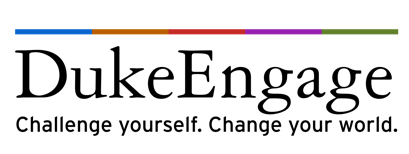 My organization is interested in hosting a DukeEngage volunteer for an eight-week, full-time project.During their project, DukeEngage students are required to:partner with your organization for eight weeks or more, and contribute approximately 35-40 work hours each week support one or more projects you planned together, addressing existing needs within your organization or community respect the professional and cultural practices of your organization and communitymeet with you regularly to assess and evaluate progress toward goalsreceive no compensation for their work. Participants receive stipends from DukeEngage to cover their living expenses DukeEngage volunteers should not engage in providing medical care to patientsDukeEngage volunteers are not permitted to cross borders or travel within your country after their project’s end date Would you like us to call or email you to answer any questions?   Yes          No ________________________________			_______________________________Signature						DateOrganization DetailsOrganization DetailsOrganization DetailsOrganization DetailsOrganization DetailsOrganization DetailsOrganization DetailsOrganization DetailsOrganization DetailsOrganization DetailsOrganization DetailsOrganization name:Nonprofit status:Nonprofit status:Yes               No     Yes               No     Address:Person filling out this form:Email address:Email address:DukeEngage Volunteer Project Details DukeEngage Volunteer Project Details DukeEngage Volunteer Project Details DukeEngage Volunteer Project Details DukeEngage Volunteer Project Details DukeEngage Volunteer Project Details DukeEngage Volunteer Project Details DukeEngage Volunteer Project Details DukeEngage Volunteer Project Details DukeEngage Volunteer Project Details DukeEngage Volunteer Project Details Briefly describe projects Briefly describe projects DukeEngage Participant ExpectationsDukeEngage Participant ExpectationsDukeEngage Participant ExpectationsDukeEngage Participant ExpectationsDukeEngage Participant ExpectationsDukeEngage Participant ExpectationsDukeEngage Participant ExpectationsDukeEngage Participant ExpectationsDukeEngage Participant ExpectationsDukeEngage Participant ExpectationsDukeEngage Participant Expectations